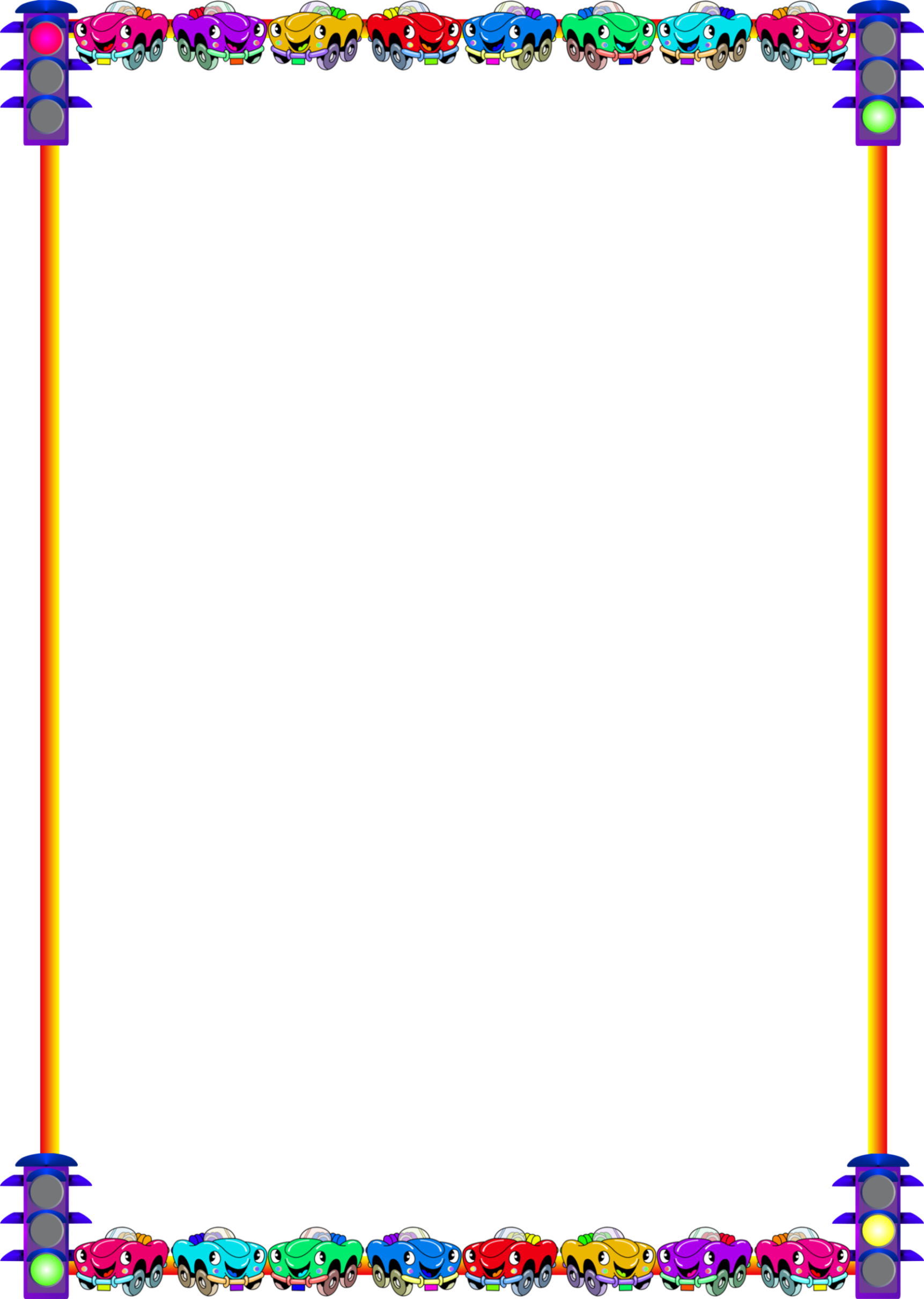 20 июня в ЛДП «Сибирячок» прошла межотрядная викторина «Знатоки ПДД». Отрядам было предложено ответить на вопросы по правилам  безопасного движения на дорогах, по знакам дорожного движения, отгадать ребусы и нарисовать на карте безопасный путь от дома до школы.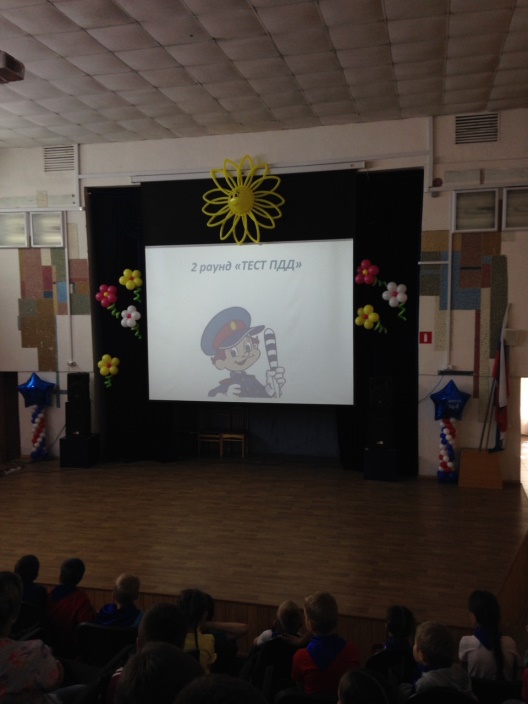 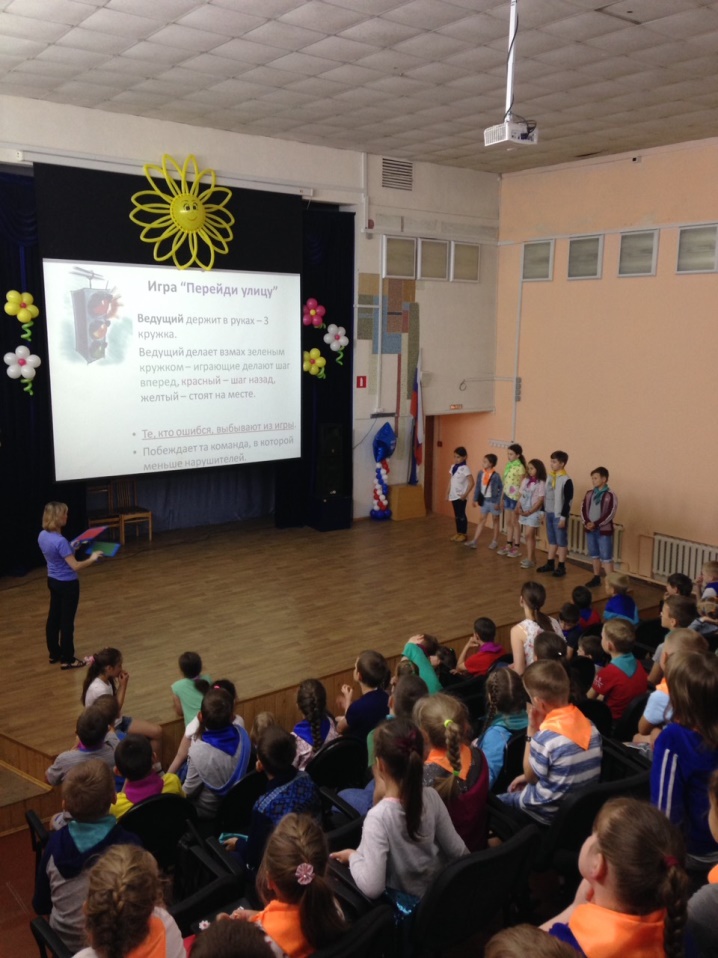 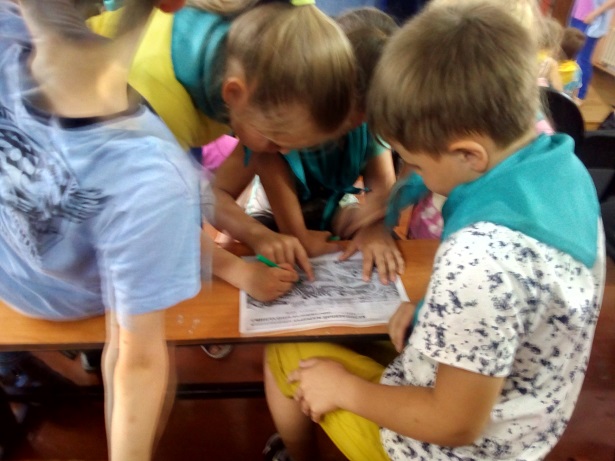 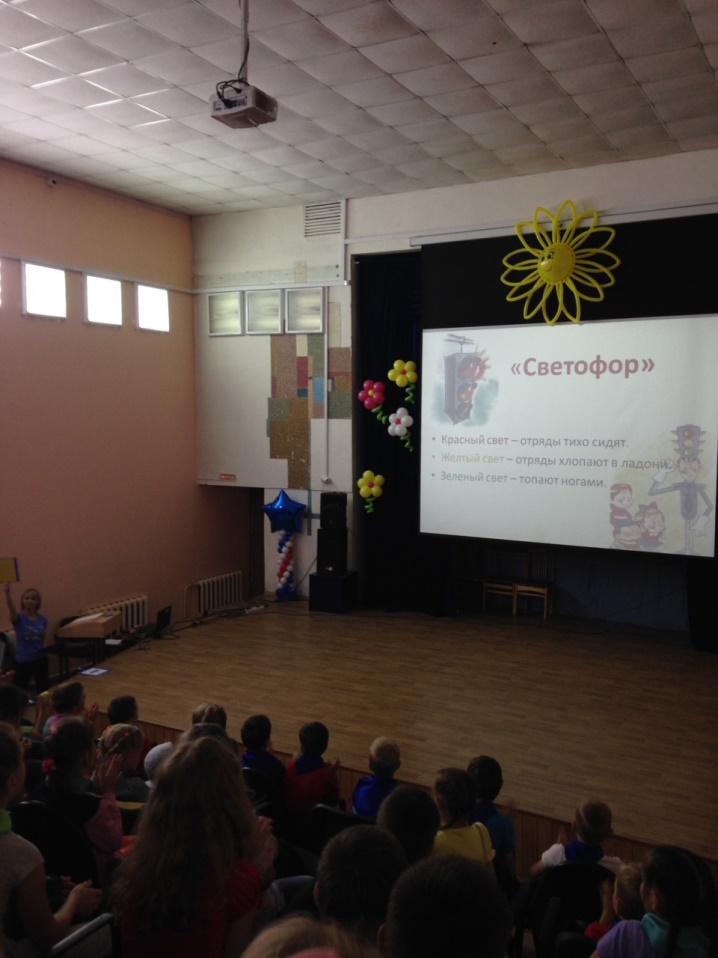 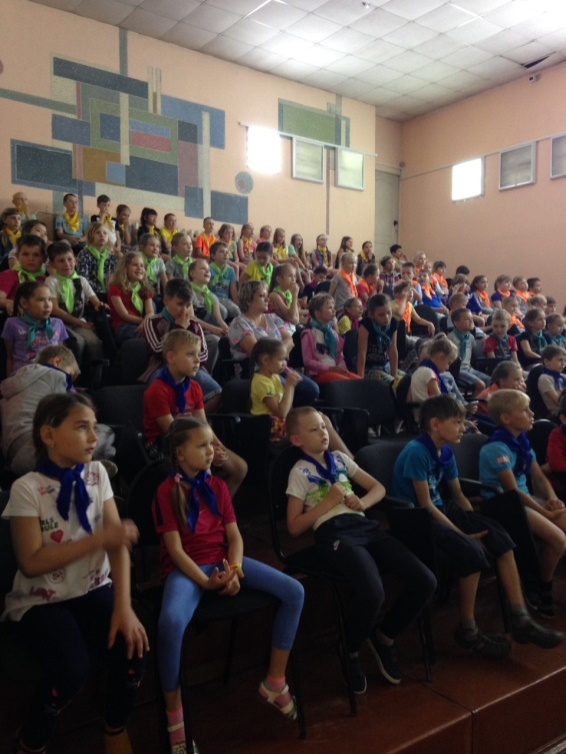 